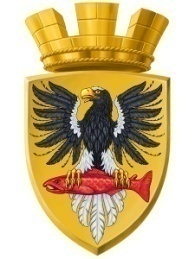                           Р О С С И Й С К А Я   Ф Е Д Е Р А Ц И ЯКАМЧАТСКИЙ КРАЙП О С Т А Н О В Л Е Н И ЕАДМИНИСТРАЦИИ ЕЛИЗОВСКОГО ГОРОДСКОГО ПОСЕЛЕНИЯот    21. 02.  2017					№  126  -п             г. Елизово	Руководствуясь положениями ст. 46 Градостроительного кодекса Российской Федерации,   Постановлением Правительства Российской Федерации  от 31.12.2015 № 1532 «Об утверждении Правил предоставления документов, направляемых или предоставляемых в соответствии с частями 1, 3 - 13, 15 статьи 32 Федерального закона «О государственной регистрации недвижимости» в федеральный орган исполнительной власти (его территориальные органы), уполномоченный Правительством Российской Федерации на осуществление государственного кадастрового учета, государственной регистрации прав, ведение Единого государственного реестра недвижимости и предоставление сведений, содержащихся в Едином государственном реестре недвижимости»,  в соответствии с  Уставом  Елизовского городского поселения, Положением «О порядке проведения публичных слушаний в Елизовском городском поселении по вопросам градостроительной деятельности», утвержденным Решением Собрания депутатов Елизовского городского поселения от 15.12.2009 № 844,  на основании итогов публичных слушаний от 17.01.2017 по вопросу внесения изменений в градостроительную документацию по  планировке и межеванию территории группы жилой застройки в границах ул. Виталия Кручины – ул. Геофизическая – ул. Спортивная – ул. Жупановская  Елизовского городского поселения,  с учетом рекомендаций Решения Собрания депутатов Елизовского городского поселения от 09.02.2017 № 113ПОСТАНОВЛЯЮ:1. Утвердить изменения в градостроительную документацию по  планировке и межеванию территории группы жилой застройки в границах ул. Виталия Кручины – ул. Геофизическая – ул. Спортивная – ул. Жупановская  Елизовского городского поселения, согласно приложению. 2. Управлению архитектуры и градостроительства администрации Елизовского городского поселения направить экземпляр настоящего постановления в ФГБУ «ФКП Росреестра» по Камчатскому краю.4. Управлению делами администрации Елизовского городского поселения разместить настоящее постановление в информационно - телекоммуникационной сети «Интернет» на официальном сайте  администрации Елизовского городского поселения.5. Настоящее постановление вступает в силу после официального опубликования (обнародования).6. Контроль за исполнением настоящего постановления возложить на  руководителя Управления архитектуры и градостроительства администрации Елизовского городского поселения.Глава администрации Елизовского городского поселения                                                Д.Б. ЩипицынОб утверждении изменений в градостроительную документацию по планировке и межеванию территории группы жилой застройки в границах ул. Виталия Кручины – ул. Геофизическая – ул. Спортивная – ул. Жупановская Елизовского городского поселения 